risk assessment – COVID-19 Risk assessment - topic/area coveredRisk assessment - topic/area coveredLocation(s):Prevention of exposure to COVID-19 virus Department/staff:All departments and staff on the premises Tasks/activities:All production, construction, sales and administrative tasks on the premises Other information:Risk assessment to be updated in accordance with the latest government guidance Risk assessment sign offRisk assessment sign offRisk assessment sign offRisk assessment sign offRisk assessment sign offRisk assessment sign offPrepared by:Signature:Date:Reviewed by:Signature:Date:Date for review:This risk assessment should be reviewed if additional risks not covered are identified or if there is any reason to suggest that the control measures are deemed to be insufficient. This risk assessment should be reviewed if additional risks not covered are identified or if there is any reason to suggest that the control measures are deemed to be insufficient. This risk assessment should be reviewed if additional risks not covered are identified or if there is any reason to suggest that the control measures are deemed to be insufficient. This risk assessment should be reviewed if additional risks not covered are identified or if there is any reason to suggest that the control measures are deemed to be insufficient. This risk assessment should be reviewed if additional risks not covered are identified or if there is any reason to suggest that the control measures are deemed to be insufficient. Document issue recordDocument issue recordDocument issue recordDocument issue recordDocument issue recordAmendment numberIssue dateDate amendedPerson amendingRemarksDistribution scheduleDistribution scheduleDistribution scheduleDistribution scheduleDistribution scheduleRegistered numberIssue numberDateNameDesignationRisk matrixRisk matrixRisk matrixRisk matrixRisk matrixRisk matrixRisk matrixRisk matrixRisk matrixRisk matrixRisk rating guidanceLikelihood (L)55510152025Likelihood (L) x Severity (S) =Risk rating (RR).Risk rating guidanceLikelihood (L)4448121620Likelihood (L) x Severity (S) =Risk rating (RR).Risk rating guidanceLikelihood (L)333691215Likelihood (L) x Severity (S) =Risk rating (RR).Risk rating guidanceLikelihood (L)22246810Likelihood (L) x Severity (S) =Risk rating (RR).Risk rating guidanceLikelihood (L)1112345Likelihood (L) x Severity (S) =Risk rating (RR).Risk rating guidanceLikelihood (L)12345Likelihood (L) x Severity (S) =Risk rating (RR).Risk rating guidanceLikelihood (L)Severity (S)Severity (S)Severity (S)Severity (S)Severity (S)Severity (S)Severity (S)Likelihood (L) x Severity (S) =Risk rating (RR).Acceptability of risk guidanceHigh risk:  15-25High risk:  15-25High-risk activities should cease immediately. Further effective control measures to mitigate risks must be introduced.High-risk activities should cease immediately. Further effective control measures to mitigate risks must be introduced.High-risk activities should cease immediately. Further effective control measures to mitigate risks must be introduced.High-risk activities should cease immediately. Further effective control measures to mitigate risks must be introduced.High-risk activities should cease immediately. Further effective control measures to mitigate risks must be introduced.High-risk activities should cease immediately. Further effective control measures to mitigate risks must be introduced.High-risk activities should cease immediately. Further effective control measures to mitigate risks must be introduced.Acceptability of risk guidanceMedium risk: 8-12Medium risk: 8-12Medium risks should only be tolerated for the short term and only whilst further control measures to mitigate the risks are being planned and introduced.Medium risks should only be tolerated for the short term and only whilst further control measures to mitigate the risks are being planned and introduced.Medium risks should only be tolerated for the short term and only whilst further control measures to mitigate the risks are being planned and introduced.Medium risks should only be tolerated for the short term and only whilst further control measures to mitigate the risks are being planned and introduced.Medium risks should only be tolerated for the short term and only whilst further control measures to mitigate the risks are being planned and introduced.Medium risks should only be tolerated for the short term and only whilst further control measures to mitigate the risks are being planned and introduced.Medium risks should only be tolerated for the short term and only whilst further control measures to mitigate the risks are being planned and introduced.Acceptability of risk guidanceLow risk:  1-6Low risk:  1-6Low risks are largely acceptable. Where it is reasonable to do so, efforts should be made to reduce risks further.Low risks are largely acceptable. Where it is reasonable to do so, efforts should be made to reduce risks further.Low risks are largely acceptable. Where it is reasonable to do so, efforts should be made to reduce risks further.Low risks are largely acceptable. Where it is reasonable to do so, efforts should be made to reduce risks further.Low risks are largely acceptable. Where it is reasonable to do so, efforts should be made to reduce risks further.Low risks are largely acceptable. Where it is reasonable to do so, efforts should be made to reduce risks further.Low risks are largely acceptable. Where it is reasonable to do so, efforts should be made to reduce risks further.Guidance. When completing a risk assessment, you should:Identify the persons at risk and the significant hazards. Calculate an initial RR for the activity. Identify risk control measures that reduce the risks to an acceptable level. Calculate a revised RR - you should consider how much safer the task will be if the control measures are followed. Here, you should consider changing both the likelihood (L) and the severity (S) ratings. Identify the persons at risk and the significant hazards. Calculate an initial RR for the activity. Identify risk control measures that reduce the risks to an acceptable level. Calculate a revised RR - you should consider how much safer the task will be if the control measures are followed. Here, you should consider changing both the likelihood (L) and the severity (S) ratings. Identify the persons at risk and the significant hazards. Calculate an initial RR for the activity. Identify risk control measures that reduce the risks to an acceptable level. Calculate a revised RR - you should consider how much safer the task will be if the control measures are followed. Here, you should consider changing both the likelihood (L) and the severity (S) ratings. Identify the persons at risk and the significant hazards. Calculate an initial RR for the activity. Identify risk control measures that reduce the risks to an acceptable level. Calculate a revised RR - you should consider how much safer the task will be if the control measures are followed. Here, you should consider changing both the likelihood (L) and the severity (S) ratings. Identify the persons at risk and the significant hazards. Calculate an initial RR for the activity. Identify risk control measures that reduce the risks to an acceptable level. Calculate a revised RR - you should consider how much safer the task will be if the control measures are followed. Here, you should consider changing both the likelihood (L) and the severity (S) ratings. Identify the persons at risk and the significant hazards. Calculate an initial RR for the activity. Identify risk control measures that reduce the risks to an acceptable level. Calculate a revised RR - you should consider how much safer the task will be if the control measures are followed. Here, you should consider changing both the likelihood (L) and the severity (S) ratings. Identify the persons at risk and the significant hazards. Calculate an initial RR for the activity. Identify risk control measures that reduce the risks to an acceptable level. Calculate a revised RR - you should consider how much safer the task will be if the control measures are followed. Here, you should consider changing both the likelihood (L) and the severity (S) ratings. Identify the persons at risk and the significant hazards. Calculate an initial RR for the activity. Identify risk control measures that reduce the risks to an acceptable level. Calculate a revised RR - you should consider how much safer the task will be if the control measures are followed. Here, you should consider changing both the likelihood (L) and the severity (S) ratings. Identify the persons at risk and the significant hazards. Calculate an initial RR for the activity. Identify risk control measures that reduce the risks to an acceptable level. Calculate a revised RR - you should consider how much safer the task will be if the control measures are followed. Here, you should consider changing both the likelihood (L) and the severity (S) ratings. Note. Ideally, you should look to reduce the risks so that the task can be classified as “low risk”.Note. Ideally, you should look to reduce the risks so that the task can be classified as “low risk”.Note. Ideally, you should look to reduce the risks so that the task can be classified as “low risk”.Note. Ideally, you should look to reduce the risks so that the task can be classified as “low risk”.Note. Ideally, you should look to reduce the risks so that the task can be classified as “low risk”.Note. Ideally, you should look to reduce the risks so that the task can be classified as “low risk”.Note. Ideally, you should look to reduce the risks so that the task can be classified as “low risk”.Note. Ideally, you should look to reduce the risks so that the task can be classified as “low risk”.Note. Ideally, you should look to reduce the risks so that the task can be classified as “low risk”.Note. Ideally, you should look to reduce the risks so that the task can be classified as “low risk”.Personal protective equipment (PPE) assessmentPersonal protective equipment (PPE) assessmentPersonal protective equipment (PPE) assessmentPersonal protective equipment (PPE) assessmentPersonal protective equipment (PPE) assessmentPersonal protective equipment (PPE) assessmentPersonal protective equipment (PPE) assessmentPersonal protective equipment (PPE) assessmentPersonal protective equipment (PPE) assessmentIn many instances, you will be able to reduce risks further by asking staff/others to wear/use PPE. You should identify which items are required for the task here:In many instances, you will be able to reduce risks further by asking staff/others to wear/use PPE. You should identify which items are required for the task here:In many instances, you will be able to reduce risks further by asking staff/others to wear/use PPE. You should identify which items are required for the task here:In many instances, you will be able to reduce risks further by asking staff/others to wear/use PPE. You should identify which items are required for the task here:In many instances, you will be able to reduce risks further by asking staff/others to wear/use PPE. You should identify which items are required for the task here:In many instances, you will be able to reduce risks further by asking staff/others to wear/use PPE. You should identify which items are required for the task here:In many instances, you will be able to reduce risks further by asking staff/others to wear/use PPE. You should identify which items are required for the task here:In many instances, you will be able to reduce risks further by asking staff/others to wear/use PPE. You should identify which items are required for the task here:In many instances, you will be able to reduce risks further by asking staff/others to wear/use PPE. You should identify which items are required for the task here:Type of PPE: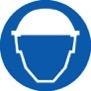 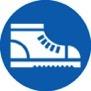 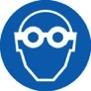 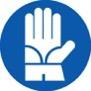 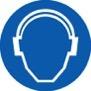 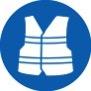 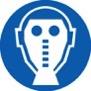 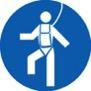 Type of PPE:Head(BS EN 397)Foot(BS EN 345-1)Eye(BS EN 165:2005)Hand(BS EN 420:2003)Hearing(EN 352-1)High-visibility vest(BS EN 471)RPEFall arrest(BS EN 361)Type of PPE:Additional requirements(list here):Guidance on self-isolation found via the Government website.Guidance on self-isolation found via the Government website.Guidance on self-isolation found via the Government website.Guidance on self-isolation found via the Government website.Guidance on self-isolation found via the Government website.Guidance on self-isolation found via the Government website.Guidance on self-isolation found via the Government website.Guidance on self-isolation found via the Government website.Note. PPE must only be considered when other control measures, such as guarding, local exhaust extraction, preventing noise at source, eliminating the need to work at height etc. are not possible. PPE should always be considered as a last resort option. PPE should only be worn when there is reasonable justification for doing so. Note. PPE must only be considered when other control measures, such as guarding, local exhaust extraction, preventing noise at source, eliminating the need to work at height etc. are not possible. PPE should always be considered as a last resort option. PPE should only be worn when there is reasonable justification for doing so. Note. PPE must only be considered when other control measures, such as guarding, local exhaust extraction, preventing noise at source, eliminating the need to work at height etc. are not possible. PPE should always be considered as a last resort option. PPE should only be worn when there is reasonable justification for doing so. Note. PPE must only be considered when other control measures, such as guarding, local exhaust extraction, preventing noise at source, eliminating the need to work at height etc. are not possible. PPE should always be considered as a last resort option. PPE should only be worn when there is reasonable justification for doing so. Note. PPE must only be considered when other control measures, such as guarding, local exhaust extraction, preventing noise at source, eliminating the need to work at height etc. are not possible. PPE should always be considered as a last resort option. PPE should only be worn when there is reasonable justification for doing so. Note. PPE must only be considered when other control measures, such as guarding, local exhaust extraction, preventing noise at source, eliminating the need to work at height etc. are not possible. PPE should always be considered as a last resort option. PPE should only be worn when there is reasonable justification for doing so. Note. PPE must only be considered when other control measures, such as guarding, local exhaust extraction, preventing noise at source, eliminating the need to work at height etc. are not possible. PPE should always be considered as a last resort option. PPE should only be worn when there is reasonable justification for doing so. Note. PPE must only be considered when other control measures, such as guarding, local exhaust extraction, preventing noise at source, eliminating the need to work at height etc. are not possible. PPE should always be considered as a last resort option. PPE should only be worn when there is reasonable justification for doing so. Note. PPE must only be considered when other control measures, such as guarding, local exhaust extraction, preventing noise at source, eliminating the need to work at height etc. are not possible. PPE should always be considered as a last resort option. PPE should only be worn when there is reasonable justification for doing so. Risk assessmentRisk assessmentRisk assessmentRisk assessmentRisk assessmentRisk assessmentRisk assessmentRisk assessmentRisk assessmentRisk assessmentActivityPersons at riskSignificant hazardsInitial Initial Initial Risk control measures ResidualResidualResidualActivityPersons at riskSignificant hazardsLSRRRisk control measures LSRRControlling the spread of COVID-19Employees, client, publicPersons being exposed to the bioaerosol and contracting and spreading COVID-19 Anyone who meets one of the following criteria must follow the Government’s guidance on Self-Isolation: Has a high temperature or a new persistent cough? Is a vulnerable person (by virtue of their age, underlying health condition, clinical condition or are pregnant)? Is living with someone in self-isolation or a vulnerable personWorking on the premises where persons are showing symptoms of the virus Employees, client, publicCarrying out routine operations on the premises as a result of work activitiesThe effected person should Return home immediatelyAvoid touching anything Cough or sneeze into a tissue and put it in a bin, or if they do not have tissues, cough and sneeze into the crook of their elbowIf the symptoms are too severe that the person is unable to get themselves home safely dial 999 They must then follow the guidance on self-isolation and not return to work until their period of self-isolation has been completed.Travelling to site in order to carry out work operations Employees, client, publicCatching and Spreading COVID-19 Where possible, all workers should travel to site alone using their own transportAdditional parking spaces may need to be added to site Workers must avoid public transportHand-cleaning facilities to be provided at all entrances and exits for site Site AccessEmployees, client, publicCatching / Spreading of the virus while access (or leaving) site in the confines of other persons Stop all non-essential visitorsStart and finish times to be staggered to reduce congestionPlenty of space to be available to ensure operatives are keeping 2m as a minimumMonitor site access points to enable social distancing – you may need to change the number of access points, either increase to reduce congestion or decrease to enable monitoringAll entry systems that require skin contact i.e. fingerprint scanners should be removed or disabledAll workers to wash and clean hands before entering or leaving siteRegularly clean common contact surfaces in reception, office, access control and delivery areas e.g. turnstiles, screens, desks, particularly during peak flow timesReduce attendees at site inductions and consider holding outdoorsDrivers should remain in their vehicles if the load will allow it and must wash or clean their hands before unloading goods and materials.Welfare FacilitiesEmployees, client, publicCatching / Spreading the virus while using site welfare facilities Provide additional handwashing facilities to the usual welfare facilities if a large spread out site or significant numbers of personnel on site Ensure soap and fresh water is readily available and kept topped up at all times  Provide hand sanitiser where hand washing facilities are unavailableRegularly clean the hand washing facilities and check soap and sanitiser levelsProvide suitable and sufficient rubbish bins for hand towels with regular removal and disposalToilet FacilitiesRestrict the number of people using the toilet facilities at one time Washing of hands before and after using the facilitiesIncrease cleaning regime for toilet facilities particularly door handles, locks and toilet flushPortable toilets should be avoided where possible. If this is not possible, then these should be cleaned and emptied more frequently.Welfare FacilitiesEmployees, client, publicCatching / SpreadingContinuedCanteens and Eating ArrangementsWhilst there is a requirement for construction sites to provide a means of heating food and making hot drinks, these are exceptional circumstances and where it is not possible to introduce a means of keeping equipment clean between use, kettles, microwaves etc. must be removed from useUse of local shops is to be discouragedDedicated eating areas should be identified on site to reduce food waste and contaminationBreak times should be staggered to reduce congestion and contact at all timesHand cleaning facilities or hand sanitiser should be available at the entrance of any room where people eat and should be used by workers when entering and leaving the area.Operatives should be asked to bring pre-prepared food and refillable drinking bottlesWorkers should sit 2 metres apart from each other whilst eating and avoid all contactWelfare FacilitiesEmployees, client, publicCatching / Spreadingthe virus while using site welfare facilitiesWhere catering is provided on site, it should provide pre-prepared and wrapped food only - Payments should be taken by contactless card wherever possible - Crockery, eating utensils, cups etc. should not be usedDrinking water should be provided with enhanced cleaning measures of the tap mechanism introduced  Tables should be cleaned between each useAll rubbish should be put straight in the bin and not left for someone else to clear upAll areas used for eating must be thoroughly cleaned at the end of each break and shift, including chairs, door handles, vending machines and payment devices.Welfare FacilitiesEmployees, client, publicCatching / Spreadingthe virus while using site welfare facilitiesChanging Facilities, Showers and Drying RoomsStagger start and finish times to reduce congestion and contact at all timesEnhanced cleaning of all facilities throughout the day and at the end of each dayConsider increasing the number or size of facilities available on site if possibleBased on the size of each facility, determine how many people can use it at any one time to maintain a distance of two metresProvide suitable and sufficient rubbish bins in these areas with regular removal and disposal.Site WorkingEmployees, client, publicCatching / Spreading the virus while using site welfare facilitiesNon-essential physical work that requires close contact between workers should not be carried outWork requiring skin-to-skin contact should not be carried outPlan all other work to minimise contact between workers and subcontractorsRe-usable PPE should be thoroughly cleaned after use and not shared between workersStairs should be used in preference to lifts or hoistsStairs should be used in preference to lifts or hoistsLower their capacity to reduce congestion and contact at all timesRegularly clean touchpoints, doors, buttons etc.Increase ventilation in enclosed spacesRegularly clean the inside of vehicle cabs and between use by different operatorsSite MeetingsEmployees, client, publicCatching / Spreading the virus while using site welfare facilitiesOnly absolutely necessary meeting participants should attend  Attendees should be two metres apart from each otherRooms should be well ventilated / windows opened to allow fresh air circulationConsider holding meetings in open areas where possibleCleaning Employees, client, publicCatching / Spreading the virus while using site welfare facilitiesEnhanced cleaning procedures should be in place across the site, particularly in communal areas and at touch points including: Taps and washing facilitiesToilet flush and seatsDoor handles and push platesHandrails on staircases and corridorsLift and hoist controlsMachinery and equipment controlsFood preparation and eating surfacesTelephone equipmentKeyboards, photocopiers and other office equipmentRubbish collection and storage points should be increased and emptied regularly throughout and at the end of each day.Lack of awarenessEmployees, client, publicPersons being unaware of the controls required to control the virus, putting themselves and others at risk The latest government campaign posters will be displayed in the welfare areas and in suitable places around siteRegular bulletins will be issued and where possible and safe to do so at an acceptable distance, toolbox talks and safety briefings will be carried out, warning employees of the risks posed by the virus as well as the control measures outlined in this assessment and from government guidance. This will include informing personnel of the known symptoms and making them aware of new Government advice as and when updated. We will continually adopt and review new government / WHO guidance as and when it is availableAt-risk employeesEmployees, client, publicVulnerable persons such as those with pre-existing medical conditions and autoimmune deficiencies being exposed to the virus Medical questionnaires are issued upon employment.Employees known to be in the at-risk category to follow government guidance and as a minimum take “particular care to minimise their social contact”. These personnel may have received letters to state that they must self-isolate for 12 weeks. The category includes:Pregnant womenPeople over 70People who have had an organ transplant and are taking immunosuppressant medicinePeople who are having chemotherapy or radiotherapyPeople who have blood or bone marrow cancerPeople who have a severe chest condition, such as cystic fibrosis or severe asthmaPeople who have other serious health conditions